Name: ____________________Watercolor Face with ObjectsPhotosFaceTake a Photo with strong lightingUse PhotoPal to turn this to Black and WhitePrint large on a full sheet of paperObjectsTake photos of your object with strong lightingPrint several small prints Composition
Position Face and ObjectsUse Graphite to transferPracticeSave your graphite transfer sheets and transfer onto scrap watercolor paperPractice Face*Practice one object**Use one of the examples from the sheet attached to do your color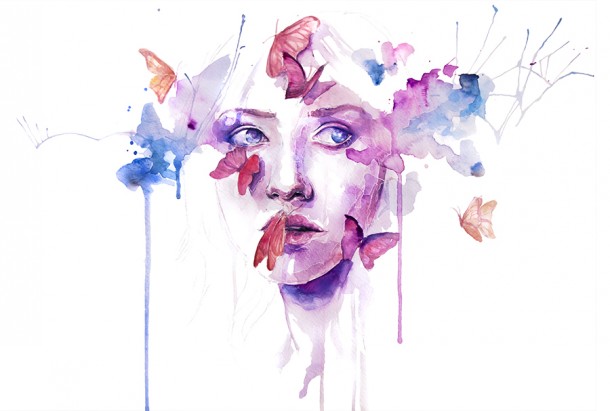 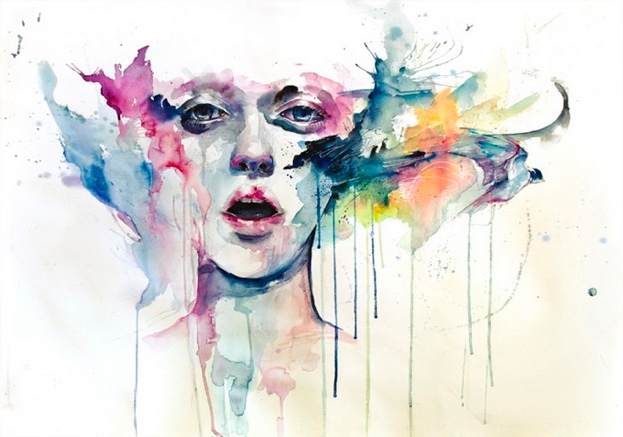 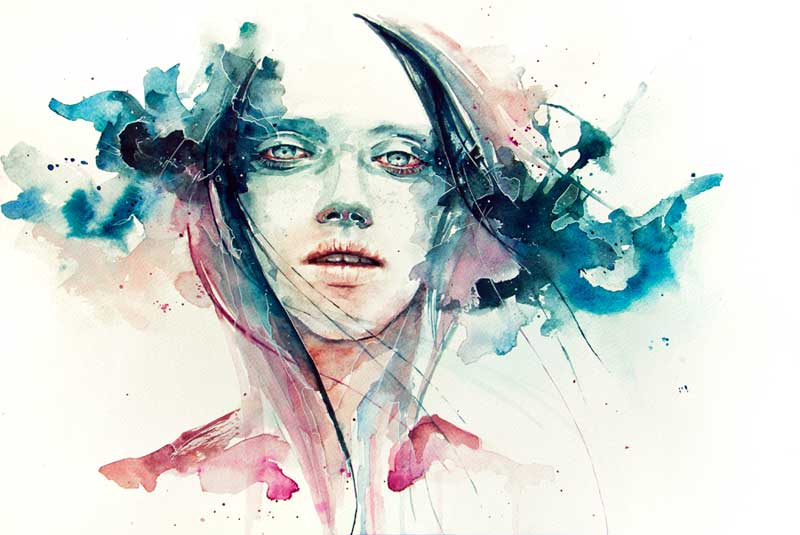 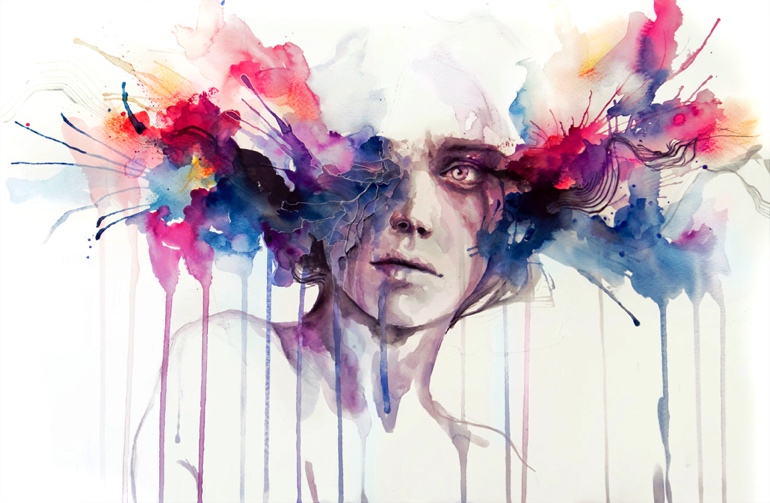 ABCD-FOriginality (Dramatic Qualities/ Emotion or Content)There is clear evidence of thought in pose, color and object choice to create a work with content .There is evidence of thought in pose, color and object choice to create a work with content .There is some evidence of thought in pose, color and object choice to create a work with content .There is little evidence of thought in pose, color and object choice to create a work with content .Drawing & ValueThe piece demonstrates excellent attention to proportion and a full range of value.The piece demonstrates attention to proportion and a full range of value.The piece demonstrates some attention to proportion and a mostly full range of value.The piece demonstrates  little attention to proportion and little range of value.Watercolor TechinqueThe amount of water used was varied.  Paint was not laid down in an opaque fashion.  There is a variety of edges and highlights, soft vs. hard.  A variety of techniques were used such as salt, straw blowing, etc.The amount of water used was somewhat varied.  Some paint was laid down in an opaque fashion.  There is a variety of edges and highlights, soft vs. hard.  A variety of techniques were used such as salt, straw blowing, etc.The amount of water used was rarely varied.  Some paint was laid down in an opaque fashion.  There is some variety of edges and highlights, soft vs. hard.  Some technique was used such as salt, straw blowing, etc.The amount of water used was very rarely varied.  Some paint was laid down in an opaque fashion. There is little variety of edges and highlights, soft vs. hard.  There is little technique such as salt, straw blowing, etc. 